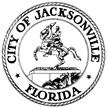  SPECIAL COMMITTEE ON REDISTRICTINGHon. Garrett Dennis, Chair
MEETING AGENDAMay 27, 2021
9:00 a.m. to 12:00 p.m.   Remarks from Chair Introduction of Committee MembersUpdate General Counsel- Paige JohnstonConsolidated Government Experts Update- Jerry Holland, Property AppraiserCensus Facts & Presentation- James Reed, City Planner Supervisor 6.   Questions/Answers?7. Adjourn3For more information about the Special Committee on Redistricting and for previous meeting videos and minutes, go to: https://www.coj.net/city-council/standing-committees/redistricting-special-committee